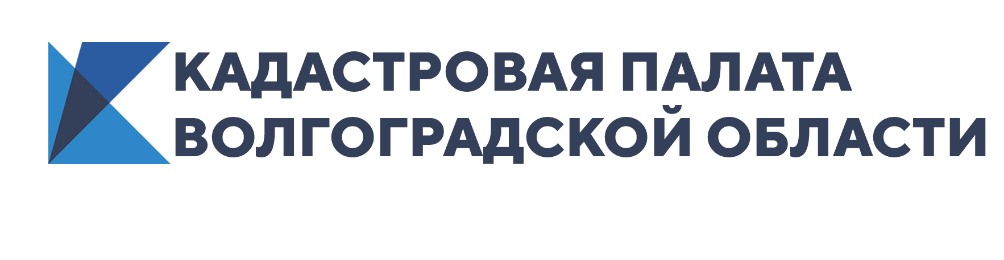 Кадастровая палата может отказать в выдаче сведений из ЕГРНКадастровая палата по Волгоградской области информирует жителей региона, что в некоторых случаях заявителю может быть отказано в выдаче сведений из Единого государственном реестре недвижимости (ЕГРН).В случае если предоставление запрашиваемых сведений не допускается в соответствии с Законом «О государственной регистрации недвижимости», орган регистрации прав в срок не более трех рабочих дней со дня получения им запроса о предоставлении сведений, направляет обоснованное решение об отказе в предоставлении запрашиваемых сведений в виде электронного или бумажного документа (в зависимости от выбранного заявителем способа), которое может быть обжаловано в судебном порядке.Сведения, содержащиеся в ЕГРН, за исключением сведений, доступ к которым ограничен Законом, предоставляются органом регистрации прав по запросам любых лиц. Однако, не все сведения, содержащиеся в госреестре, являются общедоступными. Так, например, сведения о правах отдельного лица на имеющиеся или имевшиеся у него объекты недвижимости может получить только сам собственник, то есть вы не сможете узнать, какая недвижимость принадлежит другому человеку. Поэтому, в данном случае, вы получите отказ в выдаче таких сведений. Также посторонний человек не сможет получить выписку о признании правообладателя объекта недвижимости недееспособным.Также заявитель не сможет получить запрашиваемые сведения, если в запросе будет указана информация, которой будет недостаточно для идентификации объекта недвижимости или правообладателя. Например, в запросе будет указан только адрес объекта недвижимости без кадастрового номера, а в процессе обработки запроса выяснится, что в ЕГРН содержатся сведения еще о двух объектах недвижимости с таким же адресом. Если у сотрудника кадастровой палаты не получится связаться с заявителем и уточнить информацию об объекте недвижимости, то в этом случае будет выдано решение об отказе в выдаче сведений.Информация об объекте недвижимости может и отсутствовать в сведениях ЕГРН, если объект не был поставлен на кадастровый учет. В этом случае вы получите уведомление об отсутствии сведений в ЕГРН.«Решение об отказе в предоставлении запрашиваемых сведений согласно Закона о регистрации является таким же результатом оказания государственной услуги по предоставлению сведений, содержащихся в ЕГРН, как и выписка из ЕГРН. Следовательно, при получении решения об отказе в предоставлении запрашиваемых сведений из ЕГРН, плата возврату не подлежит», – отмечает и. о. директора Кадастровой палаты по Волгоградской области Наталья Бирюлькина.Во избежание отказов в предоставлении сведений из ЕГРН Кадастровая палата призывает волгоградцев быть более внимательными при запросе информации.Ответственный за взаимодействие Кадастровой палатыпо Волгоградской области со средствами массовой информации                                                                                            Елена Золотарева 